COMUNICATO STAMPA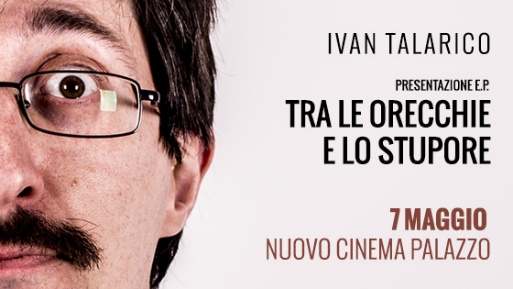 Ivan TalaricoPresentazione EP “Tra le orecchie e lo stupore”"Vorrei tu fossi una pianta per poterti piantare,vorrei fossi un'ascia per poterti lasciare,vorrei fossi una molla per poterti mollareed infine una corda per poterti scordare."Torna al Nuovo Cinema Palazzo l’estroso Ivan Talarico con la presentazione dell'EP "Tra le orecchie e lo stupore".Accompagnato dalla sua orchestra di 35 elementi immaginati, Ivan Talarico suona le canzoni che non lo hanno reso famoso. Sono canzoni leggere, come nuvole in un cielo di pioggia. Tra una canzone e l’altra poesie e brevi pensieri raccontano di mondi talmente strampalati che potrebbero essere il nostro. Si parla d’amore, come se non si potesse parlare d’altro.Ad accompagnarlo, incursioni di Davide Grillo, Arianna Dell'Arti e Carlo De Ruggieri.Chi Ivan Talarico, autore e attore teatrale, scrive prolissamente racconti e poesie, suona più strumenti, senza esserne veramente padrone, compone canzoni su diversi stili, masticando lingue che non conosce. La morte apparente ne ha agevolato l’impalpabile successo.Dove Nuovo Cinema Palazzo, piazza dei Sanniti 9/a S.Lorenzo, RomaCome 5 euro, quota di complicità consigliataQuando 7 maggio 2016Perché: Gli ultimi saranno i privi.Evento https://www.facebook.com/events/1017878698279183/Sito www.ivaniscus.com 